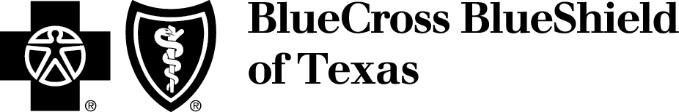 SMALL EMPLOYER BENEFIT PROGRAM APPLICATION(“Employer Application”)(The following information only applies if selecting a Consumer Choice plan)You have the option to choose a Consumer Choice of Benefits Health Maintenance Organization (HMO) health care plan that, either in whole or in part, does not provide state-mandated health benefits normally required in evidences of coverage in Texas. This standard health benefit plan may provide a more affordable health plan for you although, at the same time, it may provide you with fewer health plan benefits than those normally included as state-mandated health benefits in Texas. If you choose this standard health benefit plan, please consult with your insurance agent to discover which state-mandated health benefits are excluded in this evidence of coverage (Certificate of Coverage).Application is hereby made to Blue Cross and Blue Shield of Texas,
a Division of Health Care Service Corporation, a Mutual Legal Reserve Company (“BCBSTX”)A copy of your most recent Texas Workforce Commission (TWC) Report(s) or other supporting documentation must be submitted with this Employer Application (please identify part-time Employees and terminations). W4s, 1099s, or a Texas Supplemental Employment Verification form must be submitted for any applicants not included on the TWC Report.ELIGIBILITYSelect a Waiting Period: If a person is added to the Policy and it is later determined that the Policyholder reported a coverage date earlier than what would apply to the Employee or Dependent, based on the Waiting Period and eligibility conditions the Policyholder provided to BCBSTX, BCBSTX reserves the right to retroactively adjust the coverage date for such person. Newly eligible individuals will become effective on:  		The first (1st) or fifteenth (15th) day of the contract/participation month following:  Zero (0) days  Thirty (30) days  Sixty (60) days; or 		The date of employment (date of hire). Employee and dependent Health and/or Dental Benefit Plans will become effective on the first (1st) day of the contract/participation month following satisfaction of the Waiting Period and any substantive eligibility criteria. Waive the Waiting Period on initial group enrollment?   Yes    NoNumber of Employees serving Waiting Period:      Substantive eligibility criteria: Provide a representation below regarding the terms of any eligibility conditions (other than any applicable waiting period already reflected above) imposed before an individual is eligible to become covered under the terms of the plan.  In no event can the substantive eligibility criteria result in a delay of coverage for eligible Employees, as defined under Texas law, longer than ninety (90) days inclusive of the Waiting Period. If any of these eligibility conditions change, you are required to submit a new BPA to reflect that new information.Check all that apply: 	An Orientation Period that: Does not exceed one (1) month (calculated by adding one (1) calendar month and subtracting one (1) calendar day from an Employee’s start date); andIf used in conjunction with a waiting period, the waiting period begins on the first (1st) day after the orientation period.	A Cumulative hours of service requirement that does not exceed 1200 hours	An hours-of-service per period (or full-time status) requirement for which a Measurement period is used to determine the status of variable-hour Employees, where the measurement period: Starts between the Employee’s date of hire and the first (1st) day of the following month; Does not exceed twelve (12) months; and Taken together with other eligibility conditions does not result in coverage becoming effective later than thirteen (13) months from the Employee’s start date plus the number of days between a start date and the first (1st) day of the next calendar month (if start day is not the first (1st) day of the month). e.		Other substantive eligibility criteria not described above; please describe:       Total number of enrollment applications submitted:       	Total number of declinations submitted:      Do all Employees reside in Texas?  Yes  NoIf no, is Texas the state with the greatest number of Employees eligible to enroll in this group plan?  Yes  NoIs the company headquartered in Texas?   Yes   No Annual Open Enrollment: For Health and Dental Plans only, an Eligible Person, who did not enroll under Timely Enrollment, may apply for individual coverage, Family coverage or add Dependents during the Employer’s Annual Open Enrollment Period. Such person’s Individual Coverage Date, Family Coverage Date and/or Dependent’s Coverage Date will be the Contract Anniversary Date following the Open Enrollment Period, provided the application is dated and signed prior to that date.For all lines of coverage, enrollment period will be held thirty-one (31) days prior to the Contract Anniversary Date of the program.Domestic Partners covered:  Yes   No If yes, a Domestic Partner, as defined in the Certificate Booklet, shall be considered eligible for coverage. The Employer is responsible for providing notice of possible tax implications to those covered Employees with Domestic Partners.Continuation coverage for Domestic Partners: If Employer elects coverage for Domestic Partners, Domestic Partners are eligible for continuation coverage under Consolidated Omnibus Budget Reconciliation Act of 1985 (COBRA) if the Employee elects COBRA coverage. Employer shall determine eligibility for COBRA continuation for Domestic Partners, if any. Please indicate your election below:	Yes, Employer elects to offer continuation coverage to Domestic Partners, as defined in the Certificate Booklet on an independent basis from the Employee	No, Employer does not elect to offer continuation coverage to Domestic Partners on an independent basis from the Employee (Domestic Partners are not independently eligible for continuation coverage)	Other:       Dependent children are eligible for coverage until their twenty-sixth (26th) birthday. Dependent Child, used hereafter, means a natural child, a stepchild, an eligible foster child, a medical or dental support order child, an adopted child or child placed for adoption (including a child for whom the Employee or his/her spouse, or Domestic Partner, if Domestic Partner coverage is elected,  is a party in a legal action in which the adoption of the child is sought), under twenty-six (26) years of age, regardless of presence or absence of a child’s financial dependency, residency, student status, employment status, marital status, eligibility for other coverage, or any combination of those factors. A child not listed above who is legally and financially dependent upon the Employee or spouse (or Domestic Partner, if Domestic Partner coverage is elected) is also considered a Dependent child under the Group Health Plan, provided proof of dependency is provided with the child’s application. To be eligible for coverage, a child of an employee’s child must also be dependent upon employee for federal income tax purposes at the time application for coverage is made. Disabled Dependent: Disabled Dependent means a child who is medically certified as disabled and dependent upon the Employee or his/her spouse (or Domestic Partner if Domestic Partner coverage is elected). Disabled means any medically determinable physical or mental condition that prevents the child from engaging in self-sustaining employment.  A disabled Dependent is eligible to add or continue coverage beyond the limiting age of twenty-six (26).	Certification Review is administered by BCBSTX; a Disabled Dependent Certification Form must be submitted to BCBSTX. Proof of incapacity and dependency may be required within thirty-one (31) days of the child’s attainment of the limiting age. Subsequent recertification may occur annually, as required.Are you an independent school district that is a large employer electing to participate as a small employer?  
 Yes   No	Will you have been without group coverage (uninsured) for at least two (2) months prior to the requested Contract(s)/Policy(ies) effective date of coverage?   Yes     NoIf you currently have group health care coverage, complete the following:a.	Present health carrier’s name      b.	Paid-to-date with current carrier:   /  /      (mm/dd/yyyy)c.	Calendar year medical deductible amount with current carrier: Individual:       Family:      LEGISLATIVE REQUIREMENTSBENEFIT PLAN SELECTIONSAdditional Information:      The Employer understands and agrees to comply with the following requirements regarding the Health Benefit Plan(s) elected:Applications/Declinations are attached for all full-time Employees as well as any COBRA or state participant continuations.  Minimum Participation and Employer Contribution. BCBSTX reserves the right to: Restrict new business enrollment in health insurance coverage to open or special enrollment periods unless the fifty percent (50%) minimum Employer contribution is met and at least seventy-five percent (75%) of eligible Employees (less valid waivers) have enrolled for coverage; and Request confirmation of and review participation and contribution on existing business and non-renew or discontinue health coverage if BCBSTX is unable to determine if the fifty percent (50%) minimum Employer contribution is not met and/or less than seventy-five percent (75%) of Eligible Persons (less valid waivers) are enrolled for coverage for six (6) consecutive months. If applicable, BCBSTX reserves the right to change premium rates when a substantial change occurs in the number or composition of subscribers covered. A substantial change will be deemed to have occurred when the number of Employees/Subscribers covered changes by ten percent (10%) or more over a thirty (30) day period or twenty-five percent (25%) or more over a ninety (90) day period. Employer will promptly notify BCBSTX of any change in participation and Employer contribution.The Employer must provide eligibility and enrollment information, effective dates of employment, and all other data necessary for the efficient administration of the Health Benefit Plan(s) elected, according to the terms and requests of BCBSTX.After approval by BCBSTX the Health and/or Dental Benefit Plan(s) applied for, individuals will become effective on the first (1st) day of the contract/participation month following satisfaction of the Waiting Period (if any, but not to exceed ninety (90) days).  Employees whose applications are received more than thirty-one (31) days after date-of-hire or received after expiration of the Waiting Period will be considered late enrollees and will be eligible to enroll during the next open enrollment period.The Employer, while not an agent of BCBSTX, will be responsible for collection of premiums from Employees, will notify Employees of the termination of their coverages and will forward to Employees notices and/or amendments sent by BCBSTX to the Employer. The Employer will be bound by the terms of the Contract(s)/Policy(ies) issued pursuant to this Employer Application and such shall serve as the basis to resolve any conflict. When issued, the Contract(s)/Policy(ies) will include this Employer Application and any Addenda issued pursuant to this Employer Application.Premium rates for the coverages applied for are determined by BCBSTX and will become a part of the Contract(s)/Policy(ies) issued by BCBSTX and any amendments thereto.This Employer Application must pre-date the requested effective date and be received by BCBSTX at its home office no less than thirty (30) days prior to the requested effective date.Retirees are not eligible for coverage hereunder.Under Texas state law, eligible employee means an employee who works on a full-time basis and who usually works at least thirty (30) hours a week. The term includes a sole proprietor, a partner, and an independent contractor, if the individual is included as an employee under a health benefit plan of a small employer regardless of the number of hours the sole proprietor, partner, or independent contractor works weekly, but only if the plan includes at least two other eligible employees who work on a full-time basis and who usually work at least thirty (30) hours a week. The term does not include an Employee who: (1) works on a part-time, temporary, seasonal, or substitute basis, or (2) is covered under (a) another Health Benefit Plan, or (b) a self-funded or self-insured employee welfare benefit plan that provides health benefits and that is established in accordance with the Employee Retirement Income Security Act of 1974, or (3) elects not to be covered under the small employer’s health benefit plan and is covered under (a) the Medicaid program; (b) another federal program, including the TRICARE program or Medicare program; or (c) a benefit plan established in another country.The producer(s) or agency(ies), specified in the Producer’s Statement section below, is/are recognized as Employer’s Producer of Record (POR) to act as representative in negotiations with and to receive commissions from BCBSTX and HCSC subsidiaries for Employer’s employee benefit programs. This statement rescinds any and all previous POR appointments for Employer. The POR is authorized to perform membership transactions on behalf of Employer. This appointment will remain in effect until withdrawn or superseded in writing by Employer. For the current year’s premium and rate information, refer to the accepted finalized new group rates letter (“Letter”) or the renewal exhibit (“Exhibit”) for complete details. The Letter, or Exhibit, shall be incorporated by reference and made part of the BPA and Group Administration Document.Application is hereby made for a Life Insurance Plan (including Term Life Insurance, 
Accidental Death and Dismemberment (AD&D), Dependents’ Life, Supplemental Life, Short-Term Disability (STD), Long-Term Disability (LTD), Specified Disease, Accident, and/or Vision)I.	Group Life Administration InformationContract Anniversary Date:   twelve (12) months from Contract Effective Date     Other      Term Life Insurance and AD&D:	  Applied For	  Not Applied ForIII. 	Dependents’ Term Life Insurance:  Applied For (offered only with Term Life/AD&D)	        Not Applied For	IV.	Short Term Disability (STD) Insurance:  Applied For (offered only with Term Life/AD&D) 	 Not Applied ForV.	Supplemental Life Insurance: No change   New Coverage Applied For   Upgrade   Other (explain)      VI.	Long-Term Disability Insurance: No change   New Coverage Applied For   Upgrade   Other (explain)      VII. Specific Disease Insurance: No change   New Coverage Applied For   Upgrade   Other (explain)      VIII. Accident Insurance: No change   New Coverage Applied For   Upgrade   Other (explain)      IX.	Vision Insurance: No change   New Coverage Applied For   Upgrade   Other (explain)      The undersigned represents he/she is an Employer engaged in (groups with two (2) to nine (9) Employees must check  one (1)):  Wholesale, Retail, or Distribution Business; or  Service Business; or   Manufacturing BusinessThe Employer agrees to comply with all terms and provisions of the Group Life, Disability, Specified Disease, Accident, and/or Vision Contract(s) issued. The Employer further agrees to comply with the following requirements:If coverage is contributory, a minimum of seventy-five percent (75%) of the eligible Employees must enroll. If coverage is non-contributory, one hundred percent (100%) of the eligible Employees must enroll.Group term life, for groups with less than ten (10) eligible Employees, may be sold on a contributory basis, however, in no event may the contribution by the insured Employee exceed forty cents ($0.40) per thousand dollars of coverage per month. STD may be sold on a contributory basis; however, the Employer must contribute a minimum of twenty-five percent (25%).  STD is available only if group term life and AD&D is selected.Coverage for Employees who are not actively at work, as defined in the policy, on the date their coverage would otherwise become effective will be deferred until the date they return to active work.If life and AD&D benefits are selected by occupational class, there must be at least one (1) eligible Employee in each class, and no class may have a benefit greater than 2½ times the amount for the next lower class.The Employer shall remit all required premium payments no later than the first (1st) day of each billing period. If the premium payments are not received, insurance for the Employer and all covered Employees shall cease in accordance with the terms of the Policy.The Employer shall provide eligibility and enrollment information, dates of employment, and all other data necessary for the efficient administration of the Insurance Plan(s).Coverage for the Employer may be amended from time to time, and the Employer’s participation may be terminated with thirty-one (31) days written notice in accordance with the terms of the Policy.  Premium rates may change for reasons including, but not limited to, change in benefit design or Policy terms, change of industry, utilization within the industry, or other factors bearing on the assumed risk. The Employer’s participation in the Insurance Plan(s) may terminate if the Employer fails to maintain compliance with the requirements set forth herein.Benefit amounts in excess of the guarantee issue and all late applications for contributory coverage are subject to satisfactory evidence of insurability. The Employer agrees not to collect any premium from Employees on amounts for which satisfactory evidence of insurability is required until notified of the approval of the Employee’s application for coverage.Employer: Do Not Cancel Current Coverage Until Notified By BCBSTX That This EMPLOYER Application Has Been Approved.EMPLOYER STATEMENTS:I have read and understand this Employer’s Application, and the producer, if any, named below is authorized to represent the Employer in the purchase of the Benefit Plan(s). This Employer Application is incorporated into and made a part of the Contract entered into and agreed upon by BCBSTX and the Employer. For HMO, the title of the contract is HMO Group Agreement. For non-HMO, the title of the contract is Group Administration Document. For dental, the title of the contract is Dental Group Administration Document.  Changes in state or federal law or regulations or interpretations thereof may change the terms and conditions of coverage. I acknowledge that the producer(s) or agency(ies) named on the producer’s Statement page is/are is acting on behalf of the Employer for purposes of purchasing Employer insurance, and that if BCBSTX accepts this Employer Application and issues a Group Contract/Policy/Agreement to the Employer, BCBSTX may pay the producer(s)/agency(ies) a commission and/or other compensation in connection with the issuance of such Group Contract/Policy. The undersigned further acknowledges that if the Employer desires additional information regarding any commissions or other compensation paid the producer(s)/agency(ies) by BCBSTX in connection with the issuance of a Group Contract/Policy, they should contact the producer(s)/agency(ies).I certify that all statements contained in this Employer Application and all information required to be furnished to BCBSTX is complete and true to the best of my knowledge and belief. I understand that BCBSTX will rely on the statements made and information furnished, as the basis in determining the appropriate rate level and/or approval of this Employer Application. I understand that no insurance or changes will become effective without approval of BCBSTX. The requested Contract(s)/Policy(ies) effective date (as listed on page 1) is subject to change by BCBSTX if all required documents are not completed and received by the date requested. If documents are not received by the date requested, the Employer will be required to complete a new Employer Application.ADDITIONAL PROVISIONS:Grandfathered Health Plans:  Employer shall provide BCBSTX with written notice prior to renewal (and during the plan year, at least sixty (60) days advance written notice) of any changes in its Contribution Rate Based on Cost of Coverage or Contribution Rate Based on a Formula towards the cost of any tier of coverage for any class of Similarly Situated Individuals as such terms are described in applicable regulations. Any such changes (or failure to provide timely notice thereof) can result in retroactive and/or prospective changes by BCBSTX to the terms and conditions of coverage. In no event shall BCBSTX be responsible for any legal, tax or other ramifications related to any benefit package of any group health insurance coverage (each hereafter a “plan”) qualifying as a “grandfathered health plan” under the Affordable Care Act and applicable regulations or any representation regarding any plan's past, present and future grandfathered status. The grandfathered health plan form (“Form”), if any, shall be incorporated by reference and part of the BPA and Group Policy, and Employer represents and warrants that such Form is true, complete and accurate. If Employer fails to timely provide BCBSTX with any requested grandfathered health plan information, BCBSTX may make retroactive and/or prospective changes to the terms and conditions of coverage, including changes for compliance with state or federal laws or regulations or interpretations thereof.Employer shall indemnify and hold harmless BCBSTX and its directors, officers and employees against any and all loss, liability, damages, fines penalties, taxes, expenses (including attorneys’ fees and costs)or other costs or obligations resulting from or arising out of any claims lawsuits, demands, governmental inquiries or actions, settlements or judgments brought or asserted against BCBSTX in connection with (a) any plan’s exempt status, (b) any plan’s design (including but not limited to any directions, actions and interpretations of the Policyholder), and/or (c) any provision of inaccurate information. Changes in state or federal law or regulations or interpretations thereof may change the terms and conditions of coverage. Massachusetts Health Care Reform Act: Notwithstanding anything to the contrary in this BPA, with respect to the Employer’s employees who live in Massachusetts (if any) the Employer represents that it offers the health insurance benefits provided for herein to all full-time employees, and the Employer will not make a smaller premium contribution percentage to a full-time employee living in Massachusetts than to any other full-time employee living in Massachusetts who receives an equal or greater total hourly or annual salary. For purposes of this representation, a “full-time employee” is defined by Massachusetts law, generally an employee who is scheduled or expected to work at least the equivalent of an average of thirty-five (35) hours per week.If elected below, BCBSTX will provide required written statements of Minimum Credible Coverage (MCC) to Participants residing in Massachusetts and submit applicable electronic reporting to the Massachusetts Department of Revenue. Information transmitted will be exclusively based on information provided to BCBSTX by Employer and coverage under the Plan(s) during the term of this Agreement. By electing to have BCBSTX transmit these creditable coverage reports on Employer’s behalf, Employer hereby certifies that, to the best of its knowledge, such coverage under the Plan(s) is "creditable coverage" in accordance with the Massachusetts Health Care Reform Act. Employer acknowledges that BCBSTX is not responsible for verifying nor ensuring compliance with any tax and/or legal requirements related to this service. Employer or its Participants should seek advice from their legal or tax advisors as necessary. If not elected, Employer acknowledges it will provide written statements and electronic reporting to the Massachusetts Department of Revenue as required by the Massachusetts Health Care Reform Act. 	Employer consents to BCBSTX transmitting MCC reports on its behalf. Further, Employer attests that the information submitted is true and compliant with all relevant MCC Regulations.	Employer will transmit MCC reports and any other documentation as may be required to comply with the Massachusetts Health Care Reform Act.Reimbursement: It is understood and agreed that in the event BCBSTX makes a recovery on a third-party liability claim, BCBSTX will retain twenty-five percent (25%) of any recovered amounts, other than recovery amounts received as a result of, or associated with, any Workers’ Compensation Law.Third Party Recovery Vendors and Law Firms Provisions (other than Reimbursement Services): BCBSTX engages with third party recovery vendors and law firms on a post-pay basis to identify and/or recover any potential overpayments that may have been made to Providers.The provisions of paragraphs A-E (directly above) shall be in addition to (and do not take the place of) the other terms and conditions of coverage and/or administrative services between the parties.  Notwithstanding anything in the Policy or Renewal(s) to the contrary, BCBSTX reserves the right to revise our charge for the cost of coverage (premium or other amounts) at any time if any local, state or federal legislation, regulation, rule or guidance (or amendment or clarification thereto) is enacted or becomes effective/implemented, which would require BCBSTX to pay, submit or forward, on its own behalf or on the Policyholder’s behalf, any additional tax, surcharge, fee, or other amount (all of which may be estimated, allocated or pro-rated amounts).For Employer:PRODUCER’S STATEMENTTO BE COMPLETED BY PRODUCER(S) – PLEASE PRINTPRODUCERSI certify that I have reviewed all enrollment materials and I have advised the Employer not to terminate any existing coverage(s) until receiving notice that BCBSTX has accepted and approved this Employer Application. I have advised the Employer of its rights as a small group employer to purchase the HMO Blue Advantage Benefits Plans. I have also advised the Employer that I have no authority to bind these coverages, to alter the terms of the Contract(s)/Policy(ies), this Employer Application, or enrollment material in any manner or to adjust any claims for benefits under the Contract(s)/Policy(ies).Writing Producer’s name (please print):      	E-mail Address:      ________________________		     		     		     Writing Producer’s Signature		Producer #	Date		Telephone #________________________		     BCBSTX Sales Representative		DatePrimary Producer’s or Agency Name* (to whom commissions are to be paid):      (Please also use #2 below, for split commissions)Producer’s or Agency Name* (if commissions are to be split):      General Agent Name (if applicable):      General Agent’s Signature: _________________________*The Producer or agency name(s) above to whom commissions are to be paid must exactly match the name(s) on the appointment application(s).**If commissions are to be split, please provide the information requested above on both Producers or agencies. Both Producers or agencies must be appointed to do business with BCBSTX, and total commissions paid must equal one hundred percent (100%).PROXY (OPTIONAL)The undersigned hereby appoints the Board of Directors of Health Care Service Corporation, a Mutual Legal Reserve Company (“HCSC”), or any successor thereof, with full power of substitution, and such persons as the Board of Directors may designate by resolution, as the undersigned’s proxy to act on behalf of the undersigned at all meetings of members of HCSC (and at all meetings of members of any successor of HCSC) and any adjournments thereof, with full power to vote on behalf of the undersigned on all matters that may come before any such meeting and any adjournment thereof. The annual meeting of members is scheduled to be held each year in the HCSC corporate headquarters on the last Tuesday of October at 12:30 p.m. Special meetings of members may be called pursuant to notice provided to the member not less than thirty (30) nor more than sixty (60) days prior to such meetings. This proxy shall remain in effect until revoked either in writing by the undersigned at least twenty (20) days prior to any meeting of members or by attending and voting in person at any annual or special meeting of members.HCSC pays indemnification or advances expenses to its directors, officers, employees or agents consistent with HCSC’s bylaws then in force and as otherwise required by applicable law.Consumer Choice Plan Disclosure StatementThis health plan does not include the same level of benefits required in other plans.This HMO plan is a consumer choice plan.  This plan doesn't include the same level of benefits that are in Texas health plans known as state-mandated plans.  This plan does include all health benefits required by the Affordable Care Act. To see all benefits offered by this plan, go to the plan’s “Summary of Benefits and Coverage.”If you want a plan with all required benefits:We also offer a state-mandated plan that includes all required benefits. This plan is not on Healthcare.gov and does not allow you to get help with premiums and out-of-pocket costs. To learn more about this plan, call 1-877-299-2377or visit https://www.bcbstx.com/shop-plans-and-products.  By signing this form, you acknowledge the following:  I understand the consumer choice plan I am applying for does not provide the same level of coverage required in other Texas health plans (state-mandated plans).I understand I can get more information about consumer choice plans from the Texas Department of Insurance's website, https://www.tdi.texas.gov/consumer/consumerchoice.html, or by calling the Consumer Help Line at 1-800-252-3439.     Do not sign this document if you don't understand it.No firme este documento si no lo comprende.HMO must give you a copy of this statement upon request.  Legal Name of Company: Legal Name of Company: Legal Name of Company: Employer Identification Number (EIN):Nature of Business:Standard Industry Code (SIC):Physical Address (number & street), City, State, ZIP:Physical Address (number & street), City, State, ZIP:Physical Address (number & street), City, State, ZIP:E-Mail Address of Authorized Company Official:E-Mail Address of Authorized Company Official:Telephone Number:Secondary E-Mail Address, if different from Authorized Company Official:      Secondary E-Mail Address, if different from Authorized Company Official:      FAX Number:Complete Mailing Address, if different from physical address:Complete Mailing Address, if different from physical address:Complete Mailing Address, if different from physical address:Billing and Correspondence to the attention of:  Billing and Correspondence to the attention of:  Billing and Correspondence to the attention of:  Billing Method Selection: Please select one (1) of the following billing methods.  Composite Billing	 Age BillingBilling Method Selection: Please select one (1) of the following billing methods.  Composite Billing	 Age BillingBilling Method Selection: Please select one (1) of the following billing methods.  Composite Billing	 Age BillingThe Blue Access for Employers℠ (“BAE℠”) contact person is the individual authorized by the Employer to access and maintain its account/employee information.Name and title of the BAE contact person:       E-mail address of BAE contact person:      The Blue Access for Employers℠ (“BAE℠”) contact person is the individual authorized by the Employer to access and maintain its account/employee information.Name and title of the BAE contact person:       E-mail address of BAE contact person:      The Blue Access for Employers℠ (“BAE℠”) contact person is the individual authorized by the Employer to access and maintain its account/employee information.Name and title of the BAE contact person:       E-mail address of BAE contact person:      Requested Contract(s)/Policy(ies) Effective Date (first (1st) or fifteenth (15th)):   /  /     (mm/dd/yyyy)Requested Contract(s)/Policy(ies) Effective Date (first (1st) or fifteenth (15th)):   /  /     (mm/dd/yyyy)Requested Contract(s)/Policy(ies) Effective Date (first (1st) or fifteenth (15th)):   /  /     (mm/dd/yyyy)The Employee Retirement Income Security Act of 1974 (ERISA) is a federal law that sets minimum standards for employee benefit plans in the private industry.  In general, all employer groups, insured or ASO, are subject to ERISA provisions except for governmental entities, such as municipalities, and public school districts, and “church plans” as defined by the Internal Revenue Code. Please provide your ERISA Plan Year* (mm/dd/yyyy): Beginning Date:  /  /     End Date:  /  /    ERISA Plan Sponsor*:      If you maintain that ERISA is not applicable to your account, please give the legal reason for exemption*: 	Federal Governmental plan (e.g., the government of the United States or agency of the United States)	Non-Federal Governmental plan (e.g., the government of the State, an agency of the state, or the government of a political subdivision, such as a county or agency of the State)	Church plan 	Other; please specify:       Please provide Non-ERISA Plan Year (mm/dd/yyyy):   /  /    For more information regarding ERISA, contact your Legal Advisor.*All as defined by ERISA and/or other applicable law/regulations.The following mandated benefit offers are made by BCBSTX in compliance with Texas regulations.Please mark your acceptance or declination.  Acceptance may result in a rate adjustment.THE FOLLOWING MANDATED BENEFIT OFFERS ARE ALREADY INCLUDED IN THE PPO AND HMO PLANSTreatment of mental or emotional illnessTreatment of loss or impairment of speech or hearingTreatment of serious mental illnessTreatment of home health care (PPO only)MANDATED BENEFIT OFFERSIn Vitro Fertilization Services - (must choose one (1))	Accept –	Outpatient benefits are paid same as any other pregnancy-related expense (Note: If selected an additional charge will be added to your rates.)  	Decline – If declined, no benefits are availableSelect UP TO SIX (6) medical plans to offer.Select UP TO SIX (6) medical plans to offer.Select UP TO SIX (6) medical plans to offer.Select UP TO SIX (6) medical plans to offer.Select UP TO SIX (6) medical plans to offer.Preferred HSA Vendor:  BenefitWallet  Flex  HSA Bank  HealthEquity, Inc. (BCBSTX to send HSA enrollment to HealthEquity, Inc.  Yes   No)  Non-Preferred HSA Vendor:      Preferred HSA Vendor:  BenefitWallet  Flex  HSA Bank  HealthEquity, Inc. (BCBSTX to send HSA enrollment to HealthEquity, Inc.  Yes   No)  Non-Preferred HSA Vendor:      Preferred HSA Vendor:  BenefitWallet  Flex  HSA Bank  HealthEquity, Inc. (BCBSTX to send HSA enrollment to HealthEquity, Inc.  Yes   No)  Non-Preferred HSA Vendor:      Preferred HSA Vendor:  BenefitWallet  Flex  HSA Bank  HealthEquity, Inc. (BCBSTX to send HSA enrollment to HealthEquity, Inc.  Yes   No)  Non-Preferred HSA Vendor:      Preferred HSA Vendor:  BenefitWallet  Flex  HSA Bank  HealthEquity, Inc. (BCBSTX to send HSA enrollment to HealthEquity, Inc.  Yes   No)  Non-Preferred HSA Vendor:      Preferred FSA Vendor:  BenefitWallet  Flex  HealthEquity, Inc.  HSA Bank Non-Preferred FSA Vendor:      Preferred FSA Vendor:  BenefitWallet  Flex  HealthEquity, Inc.  HSA Bank Non-Preferred FSA Vendor:      Preferred FSA Vendor:  BenefitWallet  Flex  HealthEquity, Inc.  HSA Bank Non-Preferred FSA Vendor:      Preferred FSA Vendor:  BenefitWallet  Flex  HealthEquity, Inc.  HSA Bank Non-Preferred FSA Vendor:      Preferred FSA Vendor:  BenefitWallet  Flex  HealthEquity, Inc.  HSA Bank Non-Preferred FSA Vendor:      An HSA must be paired with a qualified high deductible health plan (HDHP) and follow strict requirements set forth by the Internal Revenue Service (IRS). Employer Groups should seek advice from their independent tax advisor, legal counsel, or other professional counselor,  to ensure their proposed benefit strategy with respect to HSAs, FSAs, HRAs, or other benefit arrangements does not conflict with current IRS requirements. An HSA must be paired with a qualified high deductible health plan (HDHP) and follow strict requirements set forth by the Internal Revenue Service (IRS). Employer Groups should seek advice from their independent tax advisor, legal counsel, or other professional counselor,  to ensure their proposed benefit strategy with respect to HSAs, FSAs, HRAs, or other benefit arrangements does not conflict with current IRS requirements. An HSA must be paired with a qualified high deductible health plan (HDHP) and follow strict requirements set forth by the Internal Revenue Service (IRS). Employer Groups should seek advice from their independent tax advisor, legal counsel, or other professional counselor,  to ensure their proposed benefit strategy with respect to HSAs, FSAs, HRAs, or other benefit arrangements does not conflict with current IRS requirements. An HSA must be paired with a qualified high deductible health plan (HDHP) and follow strict requirements set forth by the Internal Revenue Service (IRS). Employer Groups should seek advice from their independent tax advisor, legal counsel, or other professional counselor,  to ensure their proposed benefit strategy with respect to HSAs, FSAs, HRAs, or other benefit arrangements does not conflict with current IRS requirements. An HSA must be paired with a qualified high deductible health plan (HDHP) and follow strict requirements set forth by the Internal Revenue Service (IRS). Employer Groups should seek advice from their independent tax advisor, legal counsel, or other professional counselor,  to ensure their proposed benefit strategy with respect to HSAs, FSAs, HRAs, or other benefit arrangements does not conflict with current IRS requirements. Metallic Levels Blue Choice PPO℠Blue Choice PPO℠Blue Choice PPO℠*Blue Advantage HMO℠Metallic Levels (select up to 6)(select up to 6)(select up to 6)(select up to 6)BRONZE PLANS B660CHCB9E1ADTBRONZE PLANS B661CHCB660ADTBRONZE PLANS B662CHCB661ADTSILVER PLANSS660CHCS640ADTSILVER PLANSS661CHCS641ADTSILVER PLANSS662CHCS642ADTSILVER PLANSS663CHCS643ADTSILVER PLANSS665CHCS644ADTSILVER PLANSS666CHCS9E1ADTSILVER PLANSS667CHCS9E3ADTSILVER PLANSS9K1CHCS9E5ADTSILVER PLANSS9L3CHCS9J3ADTSILVER PLANSS9L5CHCS9J5ADTSILVER PLANSS9L7CHCS9J7ADTSILVER PLANSS9L9CHCS9J9ADTSILVER PLANSS9M2CHCS9K2ADTSILVER PLANSS9M4CHCS9L1ADTSILVER PLANSS9N1CHCS9N1ADTSILVER PLANSS9N3CHCS9N3ADTGOLD PLANS G650CHCG660ADTGOLD PLANS G651CHCG661ADTGOLD PLANS G652CHCG662ADTGOLD PLANS G653CHCG663ADTGOLD PLANS G654CHCG664ADTGOLD PLANS G656CHCG665ADTGOLD PLANS G9K4CHCG666ADTGOLD PLANS G9K6CHCG9E1ADTGOLD PLANS G9K8CHCG9E3ADTGOLD PLANS G9L1CHCG9E5ADTGOLD PLANS G9L5CHCG9J1ADTGOLD PLANS G9L7CHCG9K5ADTGOLD PLANS G9K7ADTPLATINUM PLANSP620CHCP610ADTPLATINUM PLANSP621CHCP611ADTPLATINUM PLANSP9K3CHCP9K3ADTPLATINUM PLANSP9M1CHCP9M1ADT*If a Blue Advantage HMO product/benefit plan (with the exception of G665ADT plan) is selected, please complete, sign and submit a Disclosure Statement with this Application for Amendment.*If a Blue Advantage HMO product/benefit plan (with the exception of G665ADT plan) is selected, please complete, sign and submit a Disclosure Statement with this Application for Amendment.*If a Blue Advantage HMO product/benefit plan (with the exception of G665ADT plan) is selected, please complete, sign and submit a Disclosure Statement with this Application for Amendment.*If a Blue Advantage HMO product/benefit plan (with the exception of G665ADT plan) is selected, please complete, sign and submit a Disclosure Statement with this Application for Amendment.*If a Blue Advantage HMO product/benefit plan (with the exception of G665ADT plan) is selected, please complete, sign and submit a Disclosure Statement with this Application for Amendment.DENTAL PRODUCTS / BENEFIT PLAN SELECTION:DENTAL PRODUCTS / BENEFIT PLAN SELECTION:DENTAL PRODUCTS / BENEFIT PLAN SELECTION:Plan Pairings Groups with two (2) to nine (9) enrollees may select one (1) plan. Groups with ten (10)+ enrollees may select up to two (2) plans.ContributoryAny one (1) contributory high option can be paired with any one (1) contributory low option; DTXHM41 can be freely paired with any contributory option. VoluntaryAny one (1) voluntary high option can be paired with any one (1) voluntary low option. DTXHM45 can be freely paired with any one (1) voluntary option.Voluntary plans and contributory plans may not be offered together. Exception: DTXHM57 can be paired with DTXHR33. And, DTXHM59 can be paired with DTXHR42.Plan Pairings Groups with two (2) to nine (9) enrollees may select one (1) plan. Groups with ten (10)+ enrollees may select up to two (2) plans.ContributoryAny one (1) contributory high option can be paired with any one (1) contributory low option; DTXHM41 can be freely paired with any contributory option. VoluntaryAny one (1) voluntary high option can be paired with any one (1) voluntary low option. DTXHM45 can be freely paired with any one (1) voluntary option.Voluntary plans and contributory plans may not be offered together. Exception: DTXHM57 can be paired with DTXHR33. And, DTXHM59 can be paired with DTXHR42.Participation Requirements Contributory> seventy-five percent (75%) participation > fifty percent (50%) employer contributionVoluntary > twenty-five percent (25%) participationEmployers are not required to contribute to Voluntary Dental plans.DENTAL PLAN SELECTIONDENTAL PLAN SELECTIONDENTAL PLAN SELECTIONPlan #Plan #SegmentHigh Coverage AllocationHigh Coverage AllocationHigh Coverage AllocationDTXHR30ContributoryDTXHR31ContributoryDTXHR32ContributoryDTXHR33ContributoryDTXHR34ContributoryDTXHM39ContributoryDTXHM41ContributoryDTXHR50ContributoryDTXHM57ContributoryDTXHR42VoluntaryDTXHM43VoluntaryDTXHM45VoluntaryDTXHR51VoluntaryDTXHR52VoluntaryDTXHM59VoluntaryLow Coverage AllocationLow Coverage AllocationLow Coverage AllocationDTXLR35ContributoryDTXLR36ContributoryDTXLR37ContributoryDTXLM38ContributoryDTXLM40ContributoryDTXLM44ContributoryDTXLR58ContributoryDTXLR46VoluntaryDTXLM49VoluntaryDTXLR53VoluntaryDTXLM54VoluntaryDTXLR60 VoluntaryEligibility: 	 All active Employees   All active Employees enrolled for health insuranceEligibility: 	 All active Employees   All active Employees enrolled for health insuranceEligibility: 	 All active Employees   All active Employees enrolled for health insuranceEligibility: 	 All active Employees   All active Employees enrolled for health insuranceEligibility: 	 All active Employees   All active Employees enrolled for health insuranceEligibility: 	 All active Employees   All active Employees enrolled for health insurancewho work a minimum of thirty (30) hours per week excluding seasonal, temporary, or retired Employeeswho work a minimum of thirty (30) hours per week excluding seasonal, temporary, or retired Employeeswho work a minimum of thirty (30) hours per week excluding seasonal, temporary, or retired Employeeswho work a minimum of thirty (30) hours per week excluding seasonal, temporary, or retired Employeeswho work a minimum of thirty (30) hours per week excluding seasonal, temporary, or retired Employeeswho work a minimum of thirty (30) hours per week excluding seasonal, temporary, or retired EmployeesBenefit:Benefit:All Employees according to the following schedule:All Employees according to the following schedule:All Employees according to the following schedule:All Employees according to the following schedule:ClassJob Title, as shown on the enrollment formJob Title, as shown on the enrollment formJob Title, as shown on the enrollment formLife & AD&D Benefit AmountSTD Amount (if elected)123Term Life/AD&DDependents’ LifeSTDTotal eligible Employees:      Total eligible Employees:      Total eligible Employees:      Total enrolling:      Total enrolling:      Total enrolling:      Complete Life and AD&D Benefit Amount in Section IComplete Life and AD&D Benefit Amount in Section IComplete Life and AD&D Benefit Amount in Section IComplete Life and AD&D Benefit Amount in Section IGuarantee Issue Maximum:  $      Rates: Rates:  Step-Rated      Composite Rated	(Include a copy of the rating exhibit if rated in the field) Step-Rated      Composite Rated	(Include a copy of the rating exhibit if rated in the field) Step-Rated      Composite Rated	(Include a copy of the rating exhibit if rated in the field)Employer Contribution: 	 One hundred percent (100%)   Other      % (Minimum Twenty-five percent (25%) Employer contribution required)Employer Contribution: 	 One hundred percent (100%)   Other      % (Minimum Twenty-five percent (25%) Employer contribution required)Employer Contribution: 	 One hundred percent (100%)   Other      % (Minimum Twenty-five percent (25%) Employer contribution required)Employer Contribution: 	 One hundred percent (100%)   Other      % (Minimum Twenty-five percent (25%) Employer contribution required)Employer Contribution: 	 One hundred percent (100%)   Other      % (Minimum Twenty-five percent (25%) Employer contribution required)Life/AD&D Reductions due to Attained Age (All benefits terminate at retirement): Life/AD&D Reductions due to Attained Age (All benefits terminate at retirement): Life/AD&D Reductions due to Attained Age (All benefits terminate at retirement): Life/AD&D Reductions due to Attained Age (All benefits terminate at retirement): Life/AD&D Reductions due to Attained Age (All benefits terminate at retirement): Reduces by thirty-five percent (35%) at age sixty-five (65), to fifty percent (50%) of the original benefit at age seventy (70), to twenty-five percent (25%) of the original benefit at age seventy-five (75), and to fifteen (15%) of the original benefit at age eighty (80). (Standard under ten (10) eligible lives)Reduces by thirty-five percent (35%) at age sixty-five (65), to fifty percent (50%) of the original benefit at age seventy (70), to twenty-five percent (25%) of the original benefit at age seventy-five (75), and to fifteen (15%) of the original benefit at age eighty (80). (Standard under ten (10) eligible lives)Reduces by thirty-five percent (35%) at age sixty-five (65), to fifty percent (50%) of the original benefit at age seventy (70), to twenty-five percent (25%) of the original benefit at age seventy-five (75), and to fifteen (15%) of the original benefit at age eighty (80). (Standard under ten (10) eligible lives)Reduces by thirty-five percent (35%) at age sixty-five (65), to fifty percent (50%) of the original benefit at age seventy (70), to twenty-five percent (25%) of the original benefit at age seventy-five (75), and to fifteen (15%) of the original benefit at age eighty (80). (Standard under ten (10) eligible lives)Reduces by thirty-five percent (35%) at age sixty-five (65) and to fifty percent (50%) of the original benefit at age seventy (70). Reduces by thirty-five percent (35%) at age sixty-five (65) and to fifty percent (50%) of the original benefit at age seventy (70). Reduces by thirty-five percent (35%) at age sixty-five (65) and to fifty percent (50%) of the original benefit at age seventy (70). Reduces by thirty-five percent (35%) at age sixty-five (65) and to fifty percent (50%) of the original benefit at age seventy (70). Reduces to fifty percent (50%) at age seventy (70). (Unavailable under ten (10) eligible lives)Reduces to fifty percent (50%) at age seventy (70). (Unavailable under ten (10) eligible lives)Reduces to fifty percent (50%) at age seventy (70). (Unavailable under ten (10) eligible lives)Reduces to fifty percent (50%) at age seventy (70). (Unavailable under ten (10) eligible lives)Term Life is:		 in addition to, or	 replacement of current term life coverage	 no current carrierTerm Life is:		 in addition to, or	 replacement of current term life coverage	 no current carrierTerm Life is:		 in addition to, or	 replacement of current term life coverage	 no current carrierTerm Life is:		 in addition to, or	 replacement of current term life coverage	 no current carrierTerm Life is:		 in addition to, or	 replacement of current term life coverage	 no current carrierIf replacement, give current carrier:       If replacement, give current carrier:       If replacement, give current carrier:       Termination date of prior plan:      Termination date of prior plan:      Benefits:      Spouse:$      Rate:    $      Child(ren) Live birth up to six (6) months:$      Employer Contribution:       %Child(ren) age six (6) months up to age twenty-six (26) & Students:$      Wage-Based Benefit:	 Fifty percent (50%)  Sixty percent (60%)  Sixty-six and two-thirds percent (66 2/3%) of Basic Weekly Wages to a Benefit Maximum of $      Wage-Based Benefit:	 Fifty percent (50%)  Sixty percent (60%)  Sixty-six and two-thirds percent (66 2/3%) of Basic Weekly Wages to a Benefit Maximum of $      Wage-Based Benefit:	 Fifty percent (50%)  Sixty percent (60%)  Sixty-six and two-thirds percent (66 2/3%) of Basic Weekly Wages to a Benefit Maximum of $      Wage-Based Benefit:	 Fifty percent (50%)  Sixty percent (60%)  Sixty-six and two-thirds percent (66 2/3%) of Basic Weekly Wages to a Benefit Maximum of $      Flat Benefit:	 Fifty dollars ($50)   One hundred dollars ($100)   One hundred fifty dollars ($150)	 Two hundred dollars ($200)   Two hundred fifty dollars ($250) 	not to exceed sixty-six and two-thirds percent (66 2/3%) of Basic Weekly WagesFlat Benefit:	 Fifty dollars ($50)   One hundred dollars ($100)   One hundred fifty dollars ($150)	 Two hundred dollars ($200)   Two hundred fifty dollars ($250) 	not to exceed sixty-six and two-thirds percent (66 2/3%) of Basic Weekly WagesFlat Benefit:	 Fifty dollars ($50)   One hundred dollars ($100)   One hundred fifty dollars ($150)	 Two hundred dollars ($200)   Two hundred fifty dollars ($250) 	not to exceed sixty-six and two-thirds percent (66 2/3%) of Basic Weekly WagesFlat Benefit:	 Fifty dollars ($50)   One hundred dollars ($100)   One hundred fifty dollars ($150)	 Two hundred dollars ($200)   Two hundred fifty dollars ($250) 	not to exceed sixty-six and two-thirds percent (66 2/3%) of Basic Weekly WagesClass Defined Plan: Complete STD amount in Section I  Class Defined Plan: Complete STD amount in Section I  Class Defined Plan: Complete STD amount in Section I  Class Defined Plan: Complete STD amount in Section I  Benefits Begin:Due to an Accident: (select one)Due to an Accident: (select one)Due to Sickness: (select one)Benefits Begin: First (1st) day	 Eighth (8th) day 
 Fifteenth (15th) day	 Thirty-first (31st) day First (1st) day	 Eighth (8th) day 
 Fifteenth (15th) day	 Thirty-first (31st) day Eighth (8th) day  Fifteenth (15th) day  Thirty-first (31st) dayMaximum Weekly Benefit Duration:    Thirteen (13) weeks       Twenty-six (26 weeks)Maximum Weekly Benefit Duration:    Thirteen (13) weeks       Twenty-six (26 weeks)Maximum Weekly Benefit Duration:    Thirteen (13) weeks       Twenty-six (26 weeks)Maximum Weekly Benefit Duration:    Thirteen (13) weeks       Twenty-six (26 weeks)Rates:   Step-Rated      Composite Rated (Include a copy of the rating exhibit if rated in the field)Rates:   Step-Rated      Composite Rated (Include a copy of the rating exhibit if rated in the field)Rates:   Step-Rated      Composite Rated (Include a copy of the rating exhibit if rated in the field)Rates:   Step-Rated      Composite Rated (Include a copy of the rating exhibit if rated in the field)Employer Contribution:     One hundred percent (100%)  
 Other      % (Minimum twenty-five percent (25%) Employer contribution required)Employer Contribution:     One hundred percent (100%)  
 Other      % (Minimum twenty-five percent (25%) Employer contribution required)Employer Contribution:     One hundred percent (100%)  
 Other      % (Minimum twenty-five percent (25%) Employer contribution required)Employer Contribution:     One hundred percent (100%)  
 Other      % (Minimum twenty-five percent (25%) Employer contribution required)STD is:   in addition to, or  	 replacement of current STD coverage	 no current STD carrierSTD is:   in addition to, or  	 replacement of current STD coverage	 no current STD carrierSTD is:   in addition to, or  	 replacement of current STD coverage	 no current STD carrierSTD is:   in addition to, or  	 replacement of current STD coverage	 no current STD carrierIf replacement, give current carrier:      If replacement, give current carrier:      Termination date of prior plan:      Termination date of prior plan:      STD benefits are payable for non-occupational disabilities only. STD benefits terminate at retirement.STD benefits are payable for non-occupational disabilities only. STD benefits terminate at retirement.STD benefits are payable for non-occupational disabilities only. STD benefits terminate at retirement.STD benefits are payable for non-occupational disabilities only. STD benefits terminate at retirement.Benefit Plan:      Employer Contribution      %Benefit Plan:      Employer Contribution      %Benefit Plan:      Employer Contribution      %Benefit Plan:      Employer Contribution      %Benefit Plan:      Employer Contribution      %ELECTRONIC RECEIPT OF BENEFIT BOOKLETS AND CONTRACTSElectronic Issuance:  Delivery of insurance documents, including but not limited to the Group Administration Document, Benefit Booklet, SBC, and other required forms and amendments thereto, will be delivered via an electronic file or access to an electronic file to the Employer for delivery to each Employee. The Employer agrees that it is solely responsible for providing each Employee access to the most current version of any E-file Benefit Booklet, SBC, amendment, or other revised form provided by BCBSTX, or to provide a paper copy of the same to an Employee upon request. The Employer is solely responsible and will hold BCBSTX harmless from any misuse of the E-file provided by BCBSTX. You can request paper delivery of insurance documents by indicating below. You may also go back to paper delivery at any time with no penalty. To change your preferences, contact your Account Executive. Your documents can be viewed or printed using your computer or mobile device that supports mobile browsing. If the method to access electronic files is revised, BCBSTX will notify you and give an opportunity to request paper delivery. Notice of cancellation or termination of a Contract will be delivered both electronically and in paper form.	Opt-Out – 	Employer declines to receive electronic versions of insurance documents, Benefit Booklets, and SBCs for covered Employees or the Contract and desires BCBSTX to print and distribute hard copy versions.Name of Authorized Company Official (please print)TitleSignature of Authorized Company Official City and State of signing officialDateProducer #:      Percentage of Split**:      Complete Address:      FAX #:      Name and phone # of agent to contact for this case:      Name and phone # of agent to contact for this case:      Contact’s E-mail address (please print clearly):      Contact’s E-mail address (please print clearly):      Producer #:      Percentage of Split**:      Street, City, ZIP:      FAX #:      Contact’s E-mail address (please print clearly):      Contact’s E-mail address (please print clearly):      Producer #:      FAX #:      Street, City, ZIP:      Street, City, ZIP:      Contact name and telephone # for this case:      Contact name and telephone # for this case:      Contact’s E-mail address (please print clearly):      Contact’s E-mail address (please print clearly):      Group No(s).:By:Group No(s).:Print Signer's Name HereGroup No(s).:Group No(s).:Signature and TitleGroup Name:Address:City:State:Zip Code:Dated thisday of     ,MonthYearBenefit/coverage: This plan:A health plan with required benefits (state-mandated plan):DeductibleThe amount you pay for care before the plan begins to share the cost.Has a deductible.Has no deductibles for participating provider care.Out-of-Pocket CostsThe amount you pay when you receive covered services, up to a calendar year maximum.Includes out-of-pocket costs that meet federal requirements but may sometimes be more than in a state-mandated plan.A copay must be less than 50% of the total cost of the service. Annual out-of-pocket costs must be capped at 200% of your annual premium cost if you alert the plan.Habilitative and Rehabilitative CareCare that helps you improve skills for daily living.Includes a limit on the number of visits per year for speech therapy, occupational therapy, physical therapy and chiropractic care. Limits do not apply for the treatment of acquired brain injury and autism spectrum disorder.Has no limits on the amount of care if it is needed for medical reasons.Home Health ServicesIncludes a limit for home health services.  Has no limits on home health services.Therapies for Children with Developmental DelaysDoes not cover therapies for treatment of developmental delay in children Covers certain development delay therapies for children with developmental delay, up to age three. Signature of ApplicantSignature of ApplicantDateName of Applicant (print name)Name of Applicant (print name)Name of Business, if applicableName of Business, if applicableAddressAddressCityStateZip